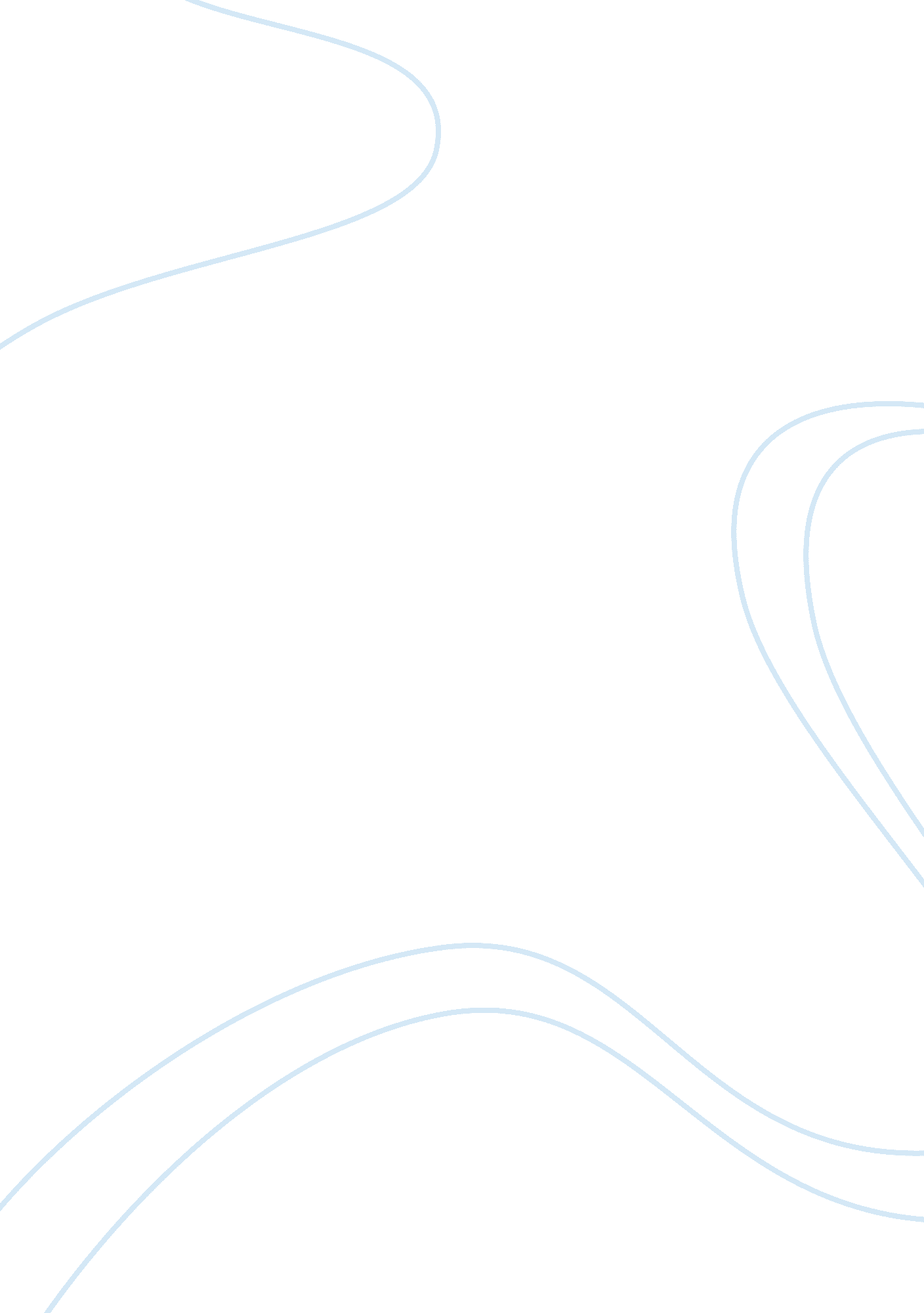 Fax number essay exampleFamily, Parents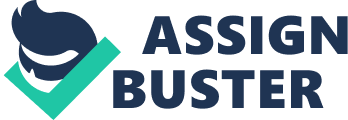 Ileana Ros- Lehtinen, Congress woman. U. S. Representative for Florida's 27th congressional district 
2206 Rayburn HOB Washington, DC 20515. Dear Mrs. Lehtinen. RE: Plight of the vulnerable children in foster care. Children under foster care are abused, molested and neglected due to extreme circumstances that occur in households, requirements to be a foster parent aren’t adequate to sufficiently keep children in good hands and they should therefore be revised. Various reasons may cause a parent or court to place a child in foster care units and as a result, therefore an innocent child should not suffer from the foster parents. 
As a health policy, advocacy and nurse student, it is my request that you will champion for the amendment of the children law act shall rescue the vulnerable children for it is estimated that over 5000 children seek to return to their real parents. The following should be amended; to become a foster parent, one has to be licensed or certified, undergo health (including mental and psychological) screenings as precautionary measures and raise the minimum age to at least twenty seven. 
Attachment disruption among the young children in the foster care with their primary caregiver, losses and undermines a child mutually development that can lead to reactive attachment disorder of infancy, therefore they should be allowed to stay with their parents for some time irrespective of their unavailability. Such and other diseases have lead to lose of innocent souls and therefore a policy should put in place to ensure that foster children are too covered or insured by their foster parents. 
Foster care children normally experienced detrimental long term effects like behavioral and emotional problems. Moreover, research shows that a few children under foster parents get educated whereas others do not even attend schools. Education is the best gift a parent can give a child; government should develop foster care centers and provide them with school and hospitals. 
In conclusion therefore, the regulations are not adequate enough to protect the children, revising the criminal background check and other personal information will reduce the chances of children vulnerability but rather ensure that they are safe and secure in foster home. Moral, ethics and social responsibility of a foster parent, will immensely dictate the lifestyle of a foster child. I hope you will consider my plea and lobby for a new policy to be incorporated in the children acts legislation. 
Sincerely, 